УКРАЇНАПОЧАЇВСЬКА  МІСЬКА  РАДАВИКОНАВЧИЙ КОМІТЕТР І Ш Е Н Н Явід     листопада 2021  року                                                                       ПРОЄКТПро зміну адресного номера житловому будинку, який належить гр. Кравцю В.М.        З метою впорядкування нумерації об’єктів нерухомості в Почаївській міській територіальній громаді, створення умов володіння, користування та розпорядження цими об’єктами  їх власниками та користувачами, керуючись Законом України «Про місцеве самоврядування в Україні», «Про регулювання містобудівної діяльності», Положенням про порядок присвоєння та зміни адресних номерів об’єктів нерухомості розташованих на території Почаївської міської територіальної громади, затвердженого рішенням сесії Почаївської міської ради № 548 від 31.10.2016 року, розглянувши заяву гр. Кравця Володимира Матвійовича, виконавчий комітет Почаївської міської ради                                                     В и р і ш и в:Змінити       адресний     номер      житловому  будинку ,  що   належить на праві приватної власності  гр. Кравцю Володимиру Матвійовичу з попередньої адреси: вулиця Гагаріна, 95А, село Комарин  на адресний номер:  провулок Зарічний, 8, село Комарин. Рекомендувати гр. Кравцю В.М. звернутись в Кременецьке РК БТІ для  внесення змін   в  адресне   господарство  у    відповідності до п.1 даного рішення. Рекомендувати гр. Кравцю В.М. встановити адресну табличку «провулок Зарічний, 8» на даному житловому будинку. Віктор Лівінюк Галина Бондар 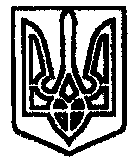 